January 2018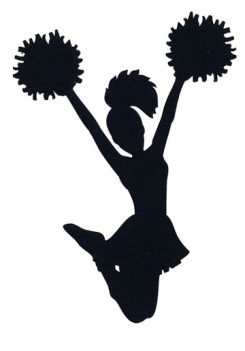 SundayMondayTuesdayWednesdayThursdayFridaySaturday123456No SchoolPractice 3-4pmBoys BB vs. Stratford(Wrestling Match in Gym)78910111213Girls BB vs. BellmawrPractice 3-4pmPractice 3-4pm1415 No School1617181920Practice 3-4pmBoys BB vs. BarringtonPractice 3-4pm21222324252627Practice 3-4pmBoys BB vs. BrooklawnGirls BB vs. Brooklawn28293031Practice 3-4pmX:Flex Option(Wrestling Match in Gym)Girls BB vs. Runnemede